О создании межведомственной комиссии по контролю за выполнением Указа Губернатора Свердловской области от 18.03.2020 № 100-УГ «О введении на территории Свердловской области режима повышенной готовности и принятии дополнительных мер по защите населения от новой коронавирусной инфекции (2019-nCoV)» на территории Североуральского городского округа В целях исполнения Указа Губернатора Свердловской области от 18.03.2020 № 100-УГ «О введении на территории Свердловской области режима повышенной готовности и принятии дополнительных мер по защите населения от новой коронавирусной инфекции (2019-nCoV)», в связи с продолжающейся угрозой завоза и распространения новой коронавирусной инфекции (2019-nCoV) на территории Североуральского городского округа, Администрация Североуральского городского округа    ПОСТАНОВЛЯЕТ:1. Создать межведомственную комиссию по контролю за выполнением Указа Губернатора Свердловской области от 18.03.2020 № 100-УГ «О введении на территории Свердловской области режима повышенной готовности и принятии дополнительных мер по защите населения от новой коронавирусной инфекции 
(2019-nCoV)» на территории Североуральского городского округа.2. Утвердить состав межведомственной комиссии по контролю за выполнением Указа Губернатора Свердловской области от 18.03.2020 № 100-УГ «О введении на территории Свердловской области режима повышенной готовности и принятии дополнительных мер по защите населения от новой коронавирусной инфекции (2019-nCoV)» на территории Североуральского городского округа.3. Контроль за исполнением настоящего постановления возложить на Заместителя Главы Администрации Североуральского городского округа Ж.А. Саранчину.4. Опубликовать настоящее постановление на официальном сайте Администрации Североуральского городского округа.ГлаваСевероуральского городского округа	                                         В.П. МатюшенкоУТВЕРЖДЕН постановлением Администрации Североуральского городского округаот 09.07.2020 № 566 
«О создании межведомственной комиссии по контролю за выполнением Указа Губернатора Свердловской области от 18.03.2020 № 100-УГ «О введении на территории Свердловской области режима повышенной готовности и принятии дополнительных мер по защите населения от новой коронавирусной инфекции (2019-nCoV)» на территории Североуральского городского округа»Состав межведомственной комиссии по контролю за выполнением Указа Губернатора Свердловской области от 18.03.2020 № 100-УГ «О введении на территории Свердловской области режима повышенной готовности и принятии дополнительных мер по защите населения от новой коронавирусной инфекции (2019-nCoV)» на территории Североуральского городского округа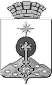 АДМИНИСТРАЦИЯ СЕВЕРОУРАЛЬСКОГО ГОРОДСКОГО ОКРУГА ПОСТАНОВЛЕНИЕАДМИНИСТРАЦИЯ СЕВЕРОУРАЛЬСКОГО ГОРОДСКОГО ОКРУГА ПОСТАНОВЛЕНИЕ09.07.2020                                                                                                  № 566                                                                                                 № 566г. Североуральскг. СевероуральскМатюшенко Василий ПетровичГлава Североуральского городского округа, председатель комиссии;Паслер Владимир Владимировичисполняющий обязанности Первого Заместителя Главы Администрации Североуральского городского округа, заместитель председателя комиссии;Саранчина Жанна Анатольевна Заместитель Главы Администрации Североуральского городского округа, заместитель председателя комиссии;Котенкова Марина Владимировнаглавный специалист отдела культуры, спорта, молодежной политики и социальных программ Администрации Североуральского городского округа, секретарь комиссии.Члены межведомственной комиссии:Балбекова Елена СтепановнаПредседатель Думы Североуральского городского округа;Гарибов Олег Ятимовичзаведующий отделом градостроительства, архитектуры и землепользования Администрации Североуральского городского округа;Каргашин Игорь Владимировичзаведующий отделом по городскому и жилищно-коммунальному хозяйству Администрации Североуральского городского округа; Калмыкова Наталья Вячеславовна заведующий отделом экономики и потребительского рынка Администрации Североуральского городского округа; Калмыков Сергей Юрьевичначальник Отдела Министерства внутренних дел России по городу Североуральску (по согласованию); Ливар Александр Васильевичначальник территориального отдела Управления Роспотребнадзора по свердловской области в городе Североуральск, городе Ивдель, городе Краснотурьинск и городе Карпинск (по согласованию); Лыткина Галина Александровнаначальник отдела вневедомственной охраны по городу Североуральску – филиала Федерального государственного казенного учреждения «Управления вневедомственной охраны войск национальной гвардии России по Свердловской области» (по согласованию); Ощепкова Ирина Николаевнаначальник Управления образования Администрации Североуральского городского округа; Петров Игорь ВладимировичГлава Управления Администрации Североуральского городского округа в поселках Черёмухово, Сосьва и селе Всеволодо-Благодатское; Резник Сергей ВикторовичГлава Управления Администрации Североуральского городского округа в поселках Баяновка и Покровск-Уральский; Самоделкин Валерий ВасильевичГлава Управления Администрации Североуральского городского округа в поселках Калья и Третий Северный.